Дистанционноезадание для учащихсяФИО педагога: Билял Наталья ВладимировнаПрограмма: «Рисунок и живопись» 1 год обучения Объединение: «Рисунок и живопись»Дата занятия: 10.11.2020; 12.11.2020Тема занятия: Рисование на тему сказки: «Три медведя»Задание: Нарисовать любой сюжет из сказки.                Вспомни героев сказки. Материалы: Альбомный лист, гуашевые краски, кисточки, простой карандаш, баночка с водой.Порядок выполнения: Изобрази героев сказки, показав характер и настроение: весёлое, угрожающее, доброе.Начни свою работу с лёгких очертаний карандашом сказочных героев. Овальное туловище, овальная голова, лапы. Размести своих персонажей по центру места.Подумай где они будут находиться. На природе или у себя в домике.На ближнем плане рисуются крупные детали, на дальнем плане рисуются маленькие детали.Далее работа красками. Сначала надо проработать цветом всё окружение, а потом приступать к оформлению красками главных героев сказки.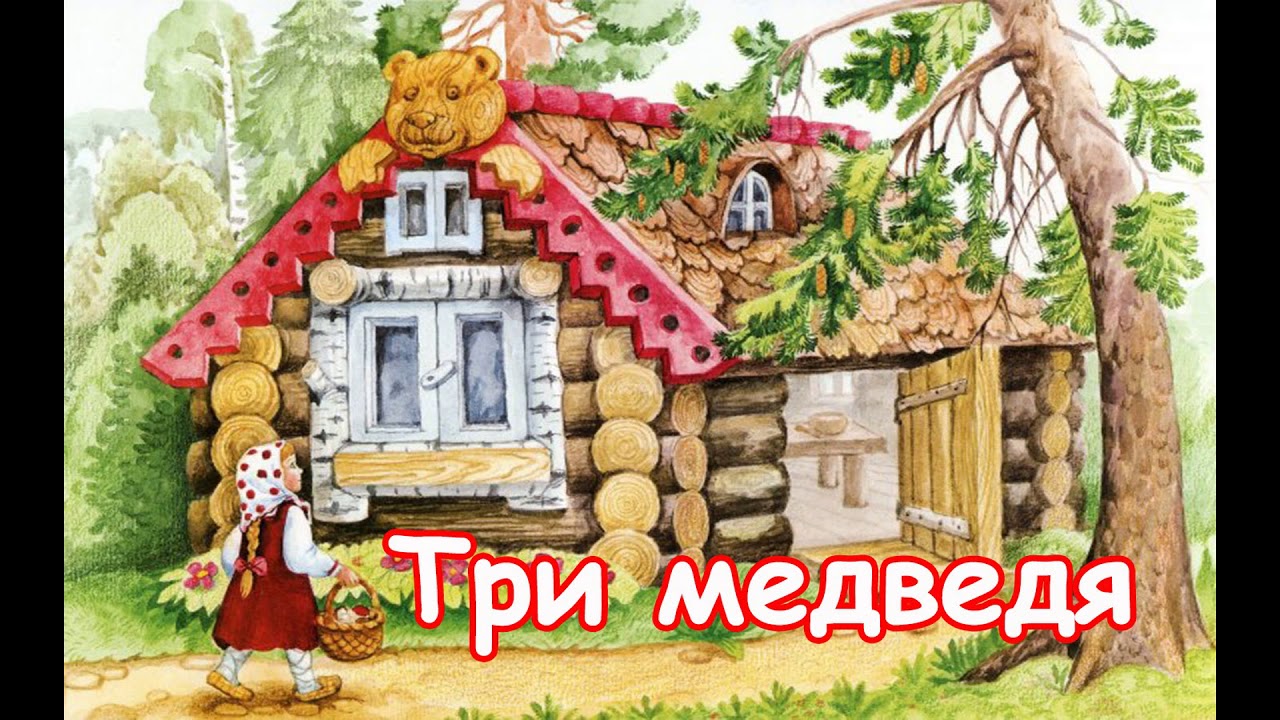 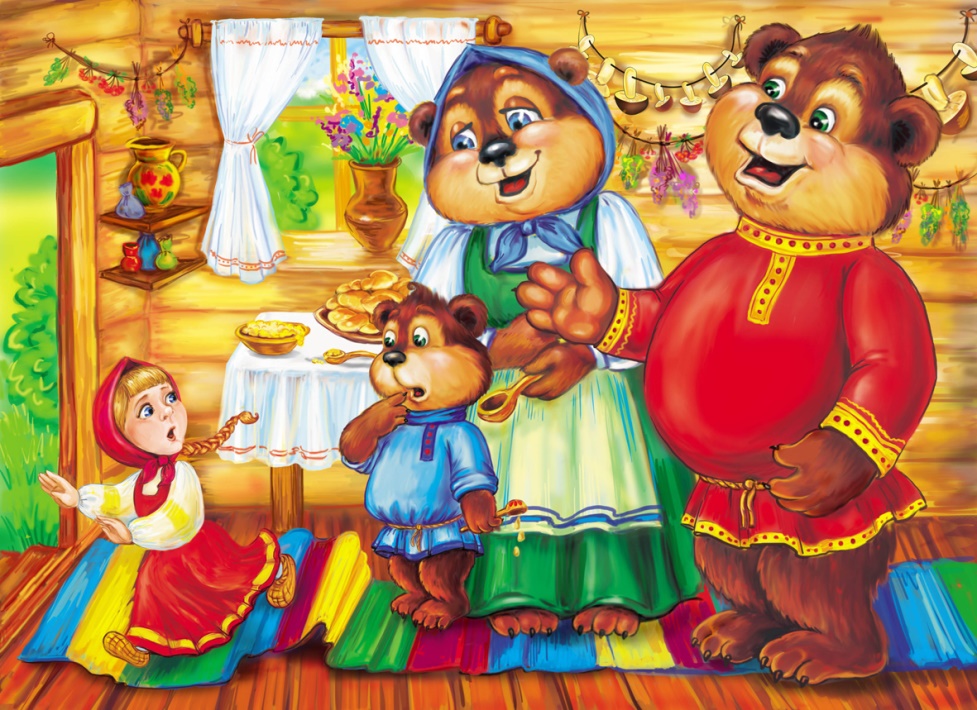 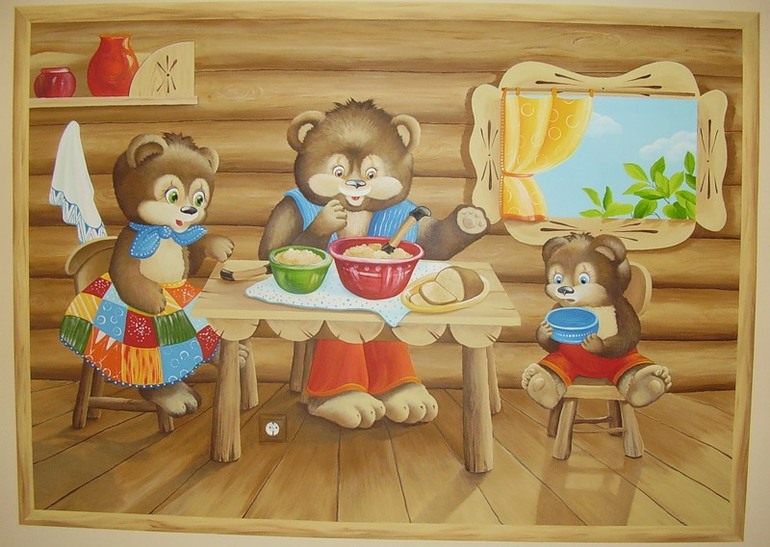 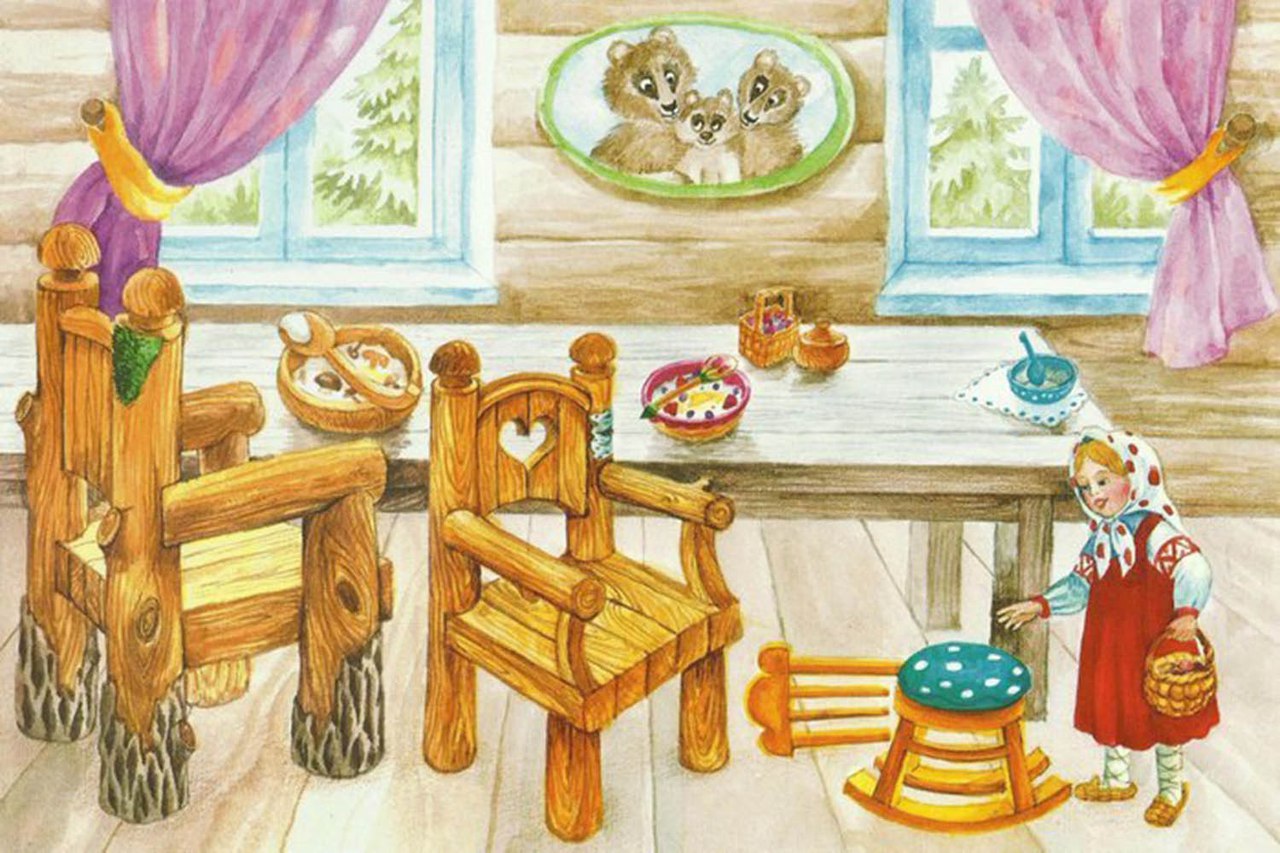 